Tradate, 13/02/2023ANNO SCOLASTICO 2022/23AI DOCENTI E AGLI STUDENTIDELLA CLASSE 4 B AFMAI GENITORI/TUTORI/ ESERCENTI PATRIA POTESTÀp.c. DSGACIRCOLARE DELLA DIRIGENZA N. 164Oggetto: HACKATHON “TRANSITION4ALL: VERSO UN FUTURO SOSTENIBILE” – 1 e 2 MARZO 2023Come da programmazione, la classe in indirizzo si recherà a Milano nei giorni indicati in oggetto per partecipare a un Hackathon organizzato da Social Innovation Academy, Fondazione Triulza.I genitori sono pregati di firmare e restituire il tagliando allegato alla presente circolare.Il docente referente dell’iniziativa invierà ai genitori e agli studenti tutti i dettagli via Messenger – Registro Mastercom.	IL DIRIGENTE SCOLASTICODott. Vincenzo MitaFirma apposta ai sensi dell’art.3 c.2 D.Lgs. n.39/93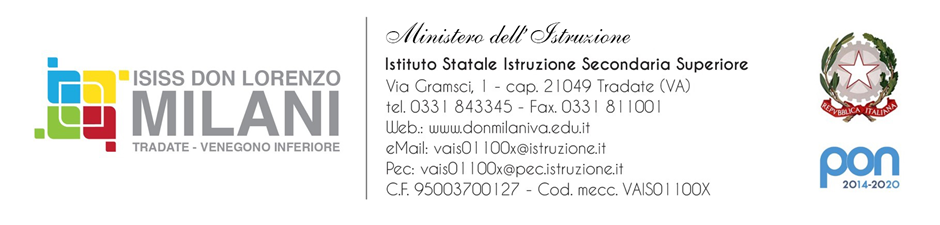 AUTORIZZAZIONE VISITA D'ISTRUZIONEDA RESTITUIRE COMPILATO AL DOCENTE ACCOMPAGNATOREIl sottoscritto __________________________genitore di   ______________________________alunno/a della classe 4  Sez B     AFM di questo Istituto, AUTORIZZA il figlio/a a partecipare   all’Hackathon “Transition4all” presso Social Innovation Academy di MIND-Milano Innovation District i giorni  1 e 2 marzo 2023 sollevando la scuola da ogni responsabilità. Circolare del Dirigente Scolastico n.     del     .Data, __________								FIRMA									____________________